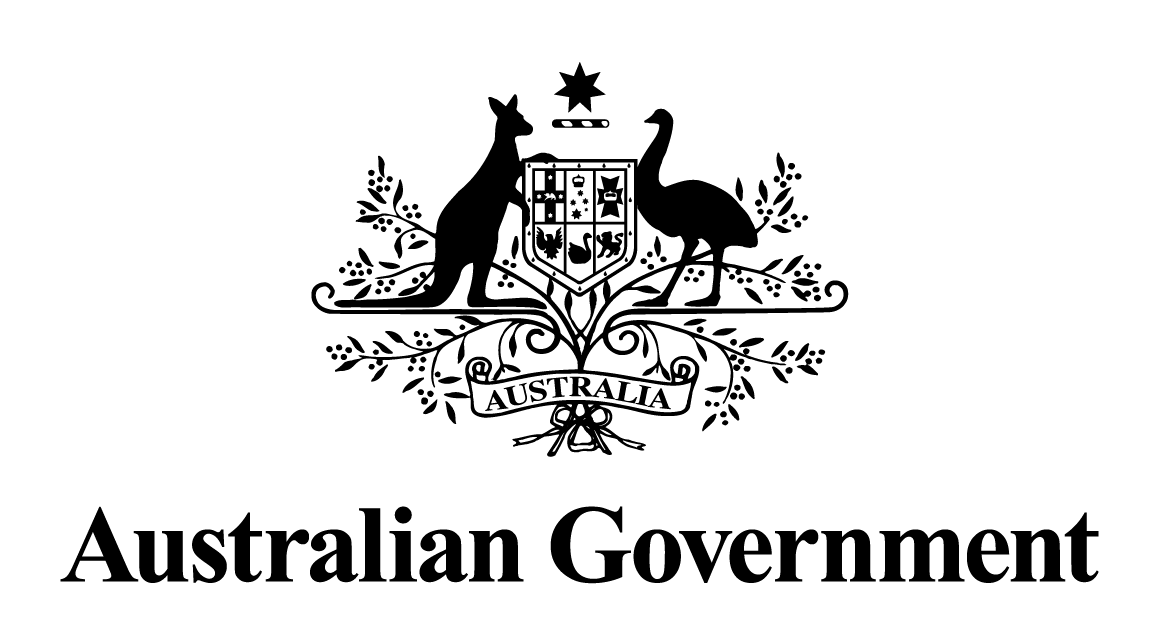 Australian Government response to the 
Senate Economics References Committee Report:Performance of the Australian Securities and 
Investments CommissionOctober 2014Economics References CommitteePerformance of the Australian Securities and 
Investments CommissionGovernment ResponseThe Australian Government notes this recommendation. The Australian Securities and Investments Commission already undertakes a multi-pronged approach to the education of consumers of financial products through its MoneySmart, financial literacy and consumer outreach programs.  The Australian Securities and Investments Commission’s MoneySmart website has wide-ranging online content and practical tips about the questions people should ask, and the issues they should consider, when entering into various types of financial transactions or buying various financial products or services.  It also has information and publications about where they can seek advice or how they can complain if they find themselves in difficulties.  The Australian Securities and Investments Commission regularly reviews its key messages to investors to ensure they remain accurate, up to date and reflect the external environment. The Australian Government notes this recommendation.The Australian Securities and Investments Commission already undertakes a multi-pronged approach to the education of consumers of financial products through its MoneySmart, financial literacy and consumer outreach programs.  As part of these programs, the Australian Securities and Investments Commission already encourages consumers to report any suspected unscrupulous conduct related to consumer credit.  The Australian Securities and Investments Commission also fosters close working relationships with consumer groups, community legal centres, financial counsellors and legal aid offices.  These organisations see large numbers of consumers affected by unscrupulous conduct in relation to credit.  The Australian Securities and Investments Commission encourages these organisations to pass on complaints and concerns from consumers. The Australian Government agrees with this recommendation.Since the introduction of national credit reforms in 2010, the Australian Securities and Investments Commission has been very active in monitoring and enforcing compliance of the law.  It will continue monitoring lending practices to ensure compliance with the national credit reforms. The national credit reforms included a comprehensive licensing regime for all providers of consumer credit, including brokers and intermediaries.  The reforms also included responsible lending requirements: these requirements ensure that credit providers do not provide unsuitable credit products and services—that is, products or services that do not meet the consumers’ requirements or that the consumer does not have capacity to repay.
The Australian Government agrees with this recommendation. The Australian Securities and Investments Commission will devote a section of its annual report from 2014-15 to the work of External Dispute Resolution schemes.  The Australian Government notes this recommendation.  The Financial Ombudsman Service and the Credit Ombudsman have already started reporting against key performance indicators in their annual reports.  As the Financial Ombudsman Service and the Credit Ombudsman are independent entities, any decision to introduce further reporting is a matter for them.  The Australian Government notes this recommendation.  The Financial Ombudsman Service and the Credit Ombudsman have been putting in place improved business processes to address this recommendation.  The Financial Ombudsman Service has put in place processes to report matters of significance to the Australian Securities and Investments Commission, including fraud, and updated its guidance to complainants.  The Financial Ombudsman Service has recently released a Consultation Paper on potential amendments to its Terms of Reference; the Paper included questions around the caps.  The Credit Ombudsman has been improving its timeliness in accessing cases.  As independent entities, any further improvements will be a decision for the Financial Ombudsman Service and the Credit Ombudsman to make.  Such changes are made in consultation with the Australian Securities and Investments Commission, which is ultimately responsible for overseeing the effective operation of EDR schemes, as well as with industry and consumer representativesThe Australian Securities and Investments Commission will consult with the EDR Schemes on both improved reporting of systemic issues and the monetary and compensation caps.The Australian Government does not agree with this recommendation. There have been several Senate Committee and other inquiries into these and related issues in recent years, including the very comprehensive inquiry by this Committee. Since the Committee has reported, the Senate has also initiated a further inquiry related to these same issues.Instead of initiating another inquiry, in relation to CBA Financial Planning, the Government considers that the most important focus must be on resolving any legitimate outstanding grievances from affected customers.In that context, the Government has welcomed the Commonwealth Bank's announcement of the Open Advice Review Program, including the establishment of an Independent Review Panel, headed by retired High Court Justice the Hon Ian Callinan AC, the appointment of Promontory Financial Group as the Independent Expert to the Review and the provision of a national advertising campaign to notify affected customers. The Government considers that the Open Advice Review Program and the various related initiatives as undertaken by CBA should be given the opportunity to work and resolve any outstanding and unresolved legitimate issues for aggrieved Commonwealth Bank customers.In the meantime, the Government will of course engage with and respond as appropriate to the further inquiry initiated by the Senate in recent weeks.The Australian Government agrees in part with this recommendation. The Australian Securities and Investments Commission regularly commissions independent experts to prepare reports on the compliance culture of particular entities. Although this commonly occurs in the context of negotiated outcomes, such as enforceable undertakings, the Australian Securities and Investments Commission may have the power to impose such an arrangement in a limited range of matters.  The Australian Securities and Investments Commission has experience dealing with a range of independent experts for this purpose and will seek to add to that range to ensure that the right expert (with the right mix of skills, experience and culture) is chosen in each case. The Australian Government notes this recommendation.  The Government will consider this recommendation as part of its broader response to the Financial System Inquiry.  The Australian Government agrees to this recommendation.  The Australian Securities and Investments Commission recognises the importance of a targeted and risk-based surveillance program to identify misconduct.  The Australian Securities and Investment Commission will give consideration to this recommendation when designing individual surveillances.  The Australian Government agrees in part with the recommendation. The Australian Securities and Investments Commission conducted an extensive surveillance of Macquarie Private Wealth (Macquarie) in 2011 and identified recurring compliance deficiencies. The Australian Securities and Investments Commission accepted an enforceable undertaking by Macquarie in January 2013, under which Macquarie agreed to rectify these deficiencies. As part of the enforceable undertaking, Macquarie was required to compensate those customers who had been adversely affected by an adviser's failure. On 15 August 2014, the Australian Securities and Investments Commission announced that Macquarie would begin writing to 160,000 current and former clients of Macquarie about possible remediation for flawed financial advice.The enforceable undertaking is scheduled to run until 29 January 2015. The Australian Securities and Investments Commission will continue to work with Macquarie to ensure that they improve their compliance to the meet the standards the community expects of the financial advice sector.  The Government welcomes the Australian Securities and Investments Commission’s recent statement to the effect that that the enforceable undertaking has already led to changes in Macquarie's management team and internal standards.The Australian Securities and Investments Commission routinely publishes summary findings of surveillances that are conducted across an industry, including the financial advice industry. However, confidentiality considerations restrict the level of public reporting on the details of individual surveillance matters.The Government further notes that the Australian Securities and Investments Commission has ongoing investigations into a number of former Macquarie financial advisers. The Australian Securities and Investments Commission will continue to have a strong risk-targeted focus on the area of financial advice, as it is a sector that the Australian Securities and Investments Commission considers to be high-risk.The Australian Government notes these recommendations.The Australian Securities and Investments Commission has agreed to establish an Office of the Whistleblower, which will monitor the handling of all whistleblower reports, manage staff development and training and handle the relationship with whistleblowers on more complex matters. The Office will build on improvements that the Australian Securities and Investments Commission has made to its whistleblower arrangements through the adoption of a centralised monitoring procedure.The Government notes this recommendation.  Auditors and liquidators provide statutory reports to the Australian Securities and Investments Commission. These reports provide information on, among other things, alleged offences committed by officers of the companies the subject of audits or external administration.The Australian Securities and Investments Commission has worked, and continues to work, to ensure that it promptly identifies statutory reports that require the most urgent attention and investigation. The Australian Securities and Investments Commission has done this by:Implementing a sophisticated scoring system to assess statutory reports. This system is designed to ensure that those matters which warrant further investigation are identified and referred to the appropriate team within the Australian Securities and Investments Commission for further investigation.Improving the questions asked in the statutory reports around potential offences. The Australian Securities and Investments Commission has consulted with the Australian Restructuring Insolvency and Turnaround Association (ARITA) concerning the questions about potential insolvent trading. This has resulted in the drafting of better questions about insolvent trading (these changes are currently being incorporated into the statutory report template).  The Australian Securities and Investments Commission will further engage with ARITA and the accounting bodies to continue to improve the questions asked in the statutory reports around other alleged offences, such as breaches of director duties.  The Australian Securities and Investments Commission will also seek to better communicate the results of our assessments , how we might better inform registered liquidators of what matters to the Australian Securities and Investments Commission in terms of alleged misconduct and better inform registered liquidators about how we use their reports other than as a basis for enforcement action (for example, our public reporting on corporate failure statistics). 
The Australian Government notes this recommendation. The Australian Securities and Investments Commission already maintains dedicated channels and structured processes to allow stakeholders to make complaints to the Australian Securities and Investments Commission. The Australian Securities and Investments Commission has agreed to monitor the effectiveness of the existing measures before considering making further changes to its processes.The Australian Government agrees in part to this recommendation.The Australian Securities and Investments Commission has recently undertaken a comprehensive review of its complaints management process.  As a result, the Australian Securities and Investments Commission has made significant improvements in its handling processes.  This has included increased telephone contact with persons who report misconduct, new procedures to identify and respond to misconduct reports that can be resolved quickly, improved website information about how to report misconduct, and how reports will be responded to, and regular online and telephone based customer satisfaction surveys to monitoring satisfaction with processes and identify areas for improvement.The Australian Securities and Investments Commission will undertake a formal review of its complaints management processes in 2016 to ensure that the improvements it has made have led to a more effective handling of alleged misconduct reports.The Australian Government notes this recommendation. The Government supports the Australian Securities and Investments Commission’s risk-based approach to surveillance. In determining how it will allocate its resources efficiently to achieve the greatest market impact, the Australian Securities and Investments Commission will continue to investigate ways to improve its ability to search across its 30 current and legacy registers.The Government will take into account the Australian Securities and Investments Commission’s ability to interrogate information received when considering the findings of the scoping study into the ownership options of the Australian Securities and Investments Commission registry function.The Australian Government notes this recommendation.  The Australian Securities and Investments Commission currently conducts internal reviews of most enforcement matters, including independent, external reviews (where appropriate). The Government recognises that the Australian Securities and Investments Commission’s current internal review process provides a means for disseminating organisational learnings from significant enforcement matters across the Australian Securities and Investments Commission’s enforcement teams.  The Australian Securities and Investments Commission is currently investigating how these internal review processes can be expanded to significant non-enforcement regulatory matters.  In addition, commencing in September 2014, the Australian Securities and Investments Commission will conduct an internal review of all enforcement matters, except those which are discontinued within five months of commencement.It is noted that due to commercial and sensitive nature of the information collected by the Australian Securities and Investments Commission during an investigation, there are difficulties in providing external reviewers with access to all of the confidential information collected by the Australian Securities and Investments Commission. This would necessarily hamper the ability of an external party to conduct reviews of the sort contemplated by the Committee. The Australian Government does not agree to this recommendation. The balance of the Enforcement Special Account will continue to be considered in the context of the Government’s ordinary Budget processes.   The special account has not been fully utilised by the Australian Securities and Investments Commission in recent years.  In order to reduce the barrier to the utilisation of the special account, the threshold that the Australian Securities and Investments Commission is required to spend before accessing the account has been reduced from $1.5 million to $750,000 from 1 July 2014.The Australian Government notes this recommendation. The Government recognises that there are number of questions as to how effectively the civil penalty provisions of the Corporations Act 2001 have operated, including whether they are hampering the Australian Securities and Investments Commission’s ability to enforce the law.  The lack of clarity as to their operation also impacts on director’s understanding of their obligations under the law. The Government is considering this recommendation, having regard to the capacity of the Australian Law Reform Commission to undertake this inquiry and other references that the Government may make to the Commission.
The Australian Government notes this recommendation. The Australian Securities and Investments Commission has implemented some changes in relation to the drafting, implementation and monitoring of enforceable undertaking since the commencement of the Inquiry, and is continuing to consider further changes.The Australian Securities and Investments Commission will continue to seek to negotiate stronger terms in enforceable undertaking.  However, these terms will depend on the agreement of the other party as it cannot unilaterally impose terms on them.  The Australian Securities and Investments Commission regularly negotiates the independent monitoring in enforceable undertakings where the undertaking involves detailed implementation steps over time including compensation mechanisms or reviews and changes to the businesses compliance mechanisms. This will continue, with a strong focus on ensuring the effectiveness of the independent monitor. The Australian Securities and Investments Commission has committed to greater transparency and public reporting on the outcomes of enforceable undertakings and these processes are currently being designed.The Australian Government notes this recommendation.  The Australian Government recognises that compliance with enforceable undertakings is necessary to maintain community confidence.  The Australian Securities and Investments Commission will increase its monitoring of enforceable undertakings and public reporting on the outcomes of the enforceable undertakings.The Australian Government notes this recommendation.  The Auditor-General has recently announced that it would undertake an audit of the Australian Securities and Investments Commission’s administration of enforceable undertakings.  The audit objective is to assess the effectiveness of the Australian Securities and Investments Commission’s administration of enforceable undertakings.  The Auditor-General is expected to table its report in winter 2015. The Australian Government agrees with this recommendation.  The Australian Securities and Investments Commission will include further information about enforceable undertakings in future Australian Securities and Investments Commission annual reports, commencing with the annual report for the current year 2014-15.  The Australian Government notes this recommendation.  The Australian Securities and Investments Commission will develop a set of guidelines for independent experts appointed under an enforceable undertaking, in particular to address conflicts of interest, as part of its current program of work to improve the drafting, implementation, monitoring and transparency of enforceable undertakings.The Australian Government agrees with this recommendation.  The Australian Securities and Investments Commission has updated its procedures to ensure past public statements are updated, in a timely way, to reflect subsequent court or tribunal developments.The Australian Government notes this recommendation. The Australian Securities and Investments Commission currently conducts internal reviews in respect of most enforcement matters.  Commencing in September 2014, the Australian Securities and Investments Commission will conduct an internal review of all enforcement matters, except those which are discontinued within 5 months of commencement.In appropriate cases, the Australian Securities and Investments Commission conducts external reviews of enforcement matters, including independent external reviews.  The Australian Government agrees with this recommendation.The Australian Securities and Investments Commission recognises the importance of maintaining strong relationships with key stakeholders, including professional bodies and it is committed to productive, professional relationships with all stakeholders. The Australian Securities and Investments Commission will inform the Senate Economics Committee of its progress in strengthening its relationship with accounting bodies.The Australian Government agrees with this recommendation.  The Australian Securities and Investments Commission published its secondment policy on its website on 25 July 2014.  This policy provides information about the Australian Securities and Investments Commission’s secondment programs and the policies and safeguards in one place.The Australian Government notes this recommendation. The Commonwealth Ombudsman is an independent statutory officer and any investigation is at the Ombudsman's discretion.  The Australian Government notes that responding to the recommendation is a decision for the Commonwealth Ombudsman. The Australian Government does not agree with this recommendation. The Australian Securities and Investments Commission considers a large number of applications for individual and class order relief every year.  For example, during 2012–13, the Australian Securities and Investments Commission issued 41 class orders and received 3,094 applications for relief (of these, 2,047 were approved, 358 were refused, 318 were withdrawn and 371 were under consideration at the end of that period).The Government supports the Australian Securities and Investments Commission’s risk-based approach to surveillance.  The Australian Securities and Investments Commission should continue to allocate its resources efficiently to achieve the greatest market impact.  Diverting surveillance resources to monitoring the many pieces of relief which involve technical or minor amendments to the law would significantly compromise the Australian Securities and Investments Commission’s ability to undertake surveillance on issues of much more significant risk.The Australian Government notes this recommendation. It is important that consumers recognise the limits of the Australian Securities and Investment’s role and that, in particular, of the Australian Securities and Investments Commission does not approve particular business models.  However, such information may be more effectively and efficiently disseminated via the Australian Securities and Investments Commission’s main website or the MoneySmart website.  The Australian Securities and Investments Commission will take into account this recommendation in updating its website.The Australian Government will take into account this recommendation when considering the findings of the scoping study into the ownership options of the Australian Securities and Investments Commission Registry function.The Australian Government notes this recommendation.The Australian Securities and Investments Commission already undertakes a multi-pronged approach to the education of consumers of financial products through its MoneySmart, financial literacy and consumer outreach programs.  As part of these programs, the Australian Securities and Investments Commission is very conscious of these two factors and does and will continue to have regard to them in its financial literacy work and its broader communication with investors and consumers including those who lodge reports of misconduct with the Australian Securities and Investments Commission or use its websites.   The Australian Securities and Investments Commission launched the National Financial Literacy Strategy 2014-17 on 1 August 2014 (the Strategy).  The Strategy was developed in consultation with stakeholders across all sectors and expressly acknowledges that financial decision-making is complex and a range of variables, including an individual's level of financial literacy as well as various external factors, can have an impact on outcomes.The Strategy therefore takes a tailored approach to influencing financial decision making, and its priorities recognise that financial literacy initiatives need to reach people at relevant life stages, when they have particular decisions to make, and that those initiatives need to take into account each person's circumstances, experience, knowledge, beliefs and attitudes.The Australian Government does not agree with this recommendation. The Australian Securities and Investments Commission has a close working relationship with its Consumer Advisory Panel and this relationship is an important part of the Australian Securities and Investments Commission’s work to identify and prioritise the needs and problems of consumers. The Australian Securities and Investments Commission is committed to enhancing the sound and open relationships that it has with its stakeholders, including with the Consumer Advisory Panel.  The Australian Securities and Investments Commission is committed to ensuring the effectiveness of the Panel for those purposes.  The Australian Government notes that the United Kingdom's Financial Services Consumer Panel is a statutory body with staff and budget.  The Australian Government does not support the proliferation of new statutory bodies, where functions can be undertaken by existing agencies.The Australian Government agrees to this recommendation in part. The Australian Securities and Investments Commission has commenced work to improve its procedures for dealing with complains and reports of misconduct. As part of this work, the Australian Securities and Investments Commission is implementing guidelines for communicating with witnesses and victims at various stages in the life of a project and providing training for staff on those new guidelines.These new procedures build on improvements made to the Australian Securities and Investments Commission’s complaints management processes since 2011, which introduced a protocol for dealing with reports of misconduct, provided clear communication objectives at each stage of the process for handling reports of misconduct and a commitment to providing clear information about reporting misconduct on the Australian Securities and Investments Commission’s website.The Australian Securities and Investments Commission has a strong focus and a good track record in identifying and addressing the problems of vulnerable and disadvantaged consumers.The Australian Government notes this recommendation.  The Government will consider this recommendation as part of its broader response to the Financial Systems Inquiry.The Australian Securities and Investments Commission has worked extensively over many years to improve the quality of disclosure to retail investors.  The Australian Securities and Investments Commission highlighted issues in relation to the effectiveness of disclosure in its submission to the Financial System Inquiry.The Government has commenced a scoping study into the future ownership options for the Australian Securities and Investments Commission’s registry function.  The accessibility of information that is currently lodged with the Australian Securities and Investments Commission will be considered as part of the scoping study.The Australian Government agrees with this recommendation. The Australian Securities and Investments Commission is currently redesigning its website to provide greater accessibility and usability.  The newly designed website will address the issues outlined by the Committee to gives greater prominence to information about the Australian Securities and Investments Commission’s role and functions.The Australian Government notes this recommendation.  The Australian Government will consider this recommendation as part of its broader response to the Financial System Inquiry.The Australian Government notes this recommendation.The Government’s goal is to ensure a robust but efficient financial services regulatory system; one that is competitively neutral so that people saving for their retirement or managing financial risks throughout their life can access high quality advice that is also affordable.The Government will keep working with all relevant stakeholders on measures to lift professional, ethical and educational standards across the financial advice industry as appropriate.  The Government has established an industry working group to work with all relevant stakeholders on efficient and effective ways to further lift those standards across the financial advice industry.  This will include consideration of initiatives such as increasing the education requirements for advisers, introducing a national exam, or introducing a broad professional standards framework with a professional standards board.The Australian Government notes this recommendation.The Government considers that establishing an enhanced register of financial advisers (see also Recommendation 44) will go some way to achieving the objectives of this recommendation.Australian Financial Services licensees already have a legal obligation to ensure their representatives are adequately trained and competent to provide financial services. The new financial adviser register will support licensees in undertaking thorough due diligence on prospective employees and advisers operating under their licence. For example, the register will enable licensees to view the credentials and status of a prospective adviser.The Australian Government agrees with this recommendation.An industry working group has been established to advise the Government on the implementation of an enhanced public register of financial advisers. This public register will increase transparency and help to build trust and confidence in the financial advice industry.The working group will consider:the scope and content of the register (including a record of each adviser’s credentials and status in the industry);whether reporting obligations are placed on licensees and/or advisers;who is responsible for providing information and input of data; andpotential privacy issues.The working group includes representatives from the accounting, financial services, funds management, insurance broking, banking, stockbroking and superannuation industries, as well as consumer and academic representatives, the Australian Securities and Investments Commission and the Treasury. The industry working has provided its report to the Government in late August and its recommendations are currently being considered by Government.The Australian Government notes this recommendation. The Government has established an industry working group to consider this recommendation.The Australian Government notes this recommendation.The Australian Government will consider this recommendation as part of its broader response to the Financial System Inquiry.  The Australian Government notes this recommendation.The Australian Government will consider this recommendation as part of its broader response to the Financial System Inquiry.  The Australian Government notes this recommendation.The Australian Government will consider this recommendation as part of its broader response to the Financial System Inquiry.  The Australian Government agrees with this recommendation. The Government has allocated funds in the Federal Budget to undertake a scoping study into the future ownership options of the Australian Securities and Investments Commission’s registry function.  The scoping study will examine the various options for delivering the Australian Securities and Investments Commission’s registry function. The Government’s decision on the future of the Australian Securities and Investments Commission’s registry function will also be informed by the Financial System Inquiry, which is examining the role and objectives of the regulator.

The Australian Government notes this recommendation.The Australian Government will consider this recommendation as part of its broader response to the Financial System Inquiry.  The Australian Government notes this recommendation.The Australian Government will consider this recommendation as part of its broader response to the Financial System Inquiry.  The Australian Government notes these recommendations.  Under the Australian Securities and Investments Commission Act 2001, it is a requirement of the Parliamentary Joint Committee on Corporations and Financial Services to monitor the Australian Securities and Investments Commission’s performance.  The Government notes that responding to the recommendation is a decision for the Parliamentary Joint Committee on Corporations and Financial Services.The Government notes that the Parliamentary Joint Committee on Corporations and Financial Services holds regular holds regular public hearings into the oversight of the Australian Securities and Investments Commission and reports its findings to Parliament.The Government is committed to improving the performance of the Australian Securities and Investments Commission and regulators more broadly.  As stated in the Government’s statement of expectations to the Australian Securities and Investments Commission, we will provide it with further detail about a whole-of-government risk management framework and expectations for the Australian Securities and Investments Commission’s performance against specific performance indicators in the second half of 2014.The Government appreciates the importance of identifying emerging issues and early warning signals before they develop into major scandals.  We support the Australian Securities and Investments Commission’s risk-based approach to surveillance, and consider that the Australian Securities and Investments Commission is best placed to allocate its resources efficiently to achieve the greatest market impact. On 14 July 2014, the Parliamentary Joint Committee on Corporations and Financial Services commenced an Inquiry into proposals to lift the professional, ethical and education standards in the financial services industry.In addition, the Government has established an industry working group to work with all relevant stakeholders on efficient and effective ways to continue lifting professional, ethical and educational standards across the financial advice industry. This will include consideration of initiatives such as increasing the education requirements for advisers, introducing a national exam, or introducing a broad professional standards framework with a professional standards boardThe Australian Government notes this recommendation.The Government will consider this recommendation as part of its broader response to the Financial System Inquiry.  The Australian Government notes this recommendation.The Australian Securities and Investments Commission Act, APS code of conduct, the Public Governance and Accountability Act 2014, a range of internal Australian Securities and Investments Commission policies (such as the Harassment Policy, and the Disclosure of Interests Policy), as well as other disclosure and contractual obligations regulate the conduct of Australian Securities and Investments Commission employees and statutory office holders.  In order to improve transparency, the Australian Securities and Investments Commission will publish a document on its website summarising the obligations imposed on its statutory office-holders.The Australian Government notes this recommendation.The Australian Government will consider this recommendation as part of its broader response to the Financial System Inquiry.  The Australian Government notes this recommendation.The Australian Government will consider this recommendation as part of its broader response to the Financial System Inquiry.  The Australian Government notes this recommendation.The Australian Government will consider this recommendation as part of its broader response to the Financial System Inquiry.  The Australian Government notes this recommendation.The Australian Government will consider this recommendation as part of its broader response to the Financial System Inquiry.  The Australian Government notes this recommendation.The Australian Government will consider this recommendation as part of its broader response to the Financial System Inquiry.  Recommendation 12The committee recommends that, consistent with the recommendations made by ASIC, the government develop legislative amendments to:expand the definition of a whistleblower in Part 9.4AAA of the Corporations Act 2001 to include a company’s former employees, financial services providers, accountants and auditors, unpaid workers and business partners;expand the scope of information protected by the whistleblower protections to cover any misconduct that ASIC may investigate; andprovide that ASIC cannot be required to produce a document revealing a whistleblower’s identity unless ordered by a court or tribunal, following certain criteria.
Recommendation 13The committee recommends that an ‘Office of the Whistleblower’ be established within ASIC.
Recommendation 14The committee recommends that the government initiate a review of the adequacy of Australia’s current framework for protecting corporate whistleblowers, drawing as appropriate on Treasury’s 2009 Options Paper on the issue and the subsequent consultation process.
Recommendation 15The committee recommends that, subject to the findings of the broader review called for in Recommendation 14, protections for corporate whistleblowers be updated so that they are generally consistent with and complement the protections afforded to public sector whistleblowers under the Public Interest Disclosure Act 2013.  Specifically, the corporate whistleblower framework should be updated so that:anonymous disclosures are protected; the requirement that a whistleblower must be acting in ‘good faith’ in disclosing information is removed, and replaced with a requirement that a disclosure:is based on an honest belief, on reasonable grounds, that the information disclosed shows or tends to show wrongdoing; orshows or tends to show wrongdoing, on an objective test, regardless of what the whistleblower believes;remedies available to whistleblowers if they are disadvantaged as a result of making a disclosure are clearly set out in legislation, as are the processes through which a whistleblower might seek such remedy;it is a criminal offence to take or threaten to take a reprisal against a person (such as discriminatory treatment, termination of employment or injury) because they have made or propose to make a disclosure; and in limited circumstances, protections are extended to cover external disclosures to a third parties, such as the media.Recommendation 16The committee recommends that, as part of the broader review called for in Recommendation 14, the government explore options for reward-based incentives for corporate whistleblowers, including qui tam arrangements.